510567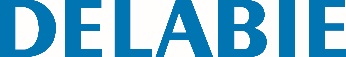 Toilet roll holder with spindleReference: 510567 Specification DescriptionToilet roll holder with spindle. One-piece hinged cover for easy maintenance and better hygiene. Anti-theft, integral polycarbonate spindle: unbreakable. 304 stainless steel, polished satin finish. Concealed fixings.Dimensions: 119 x 140 x 80mm.